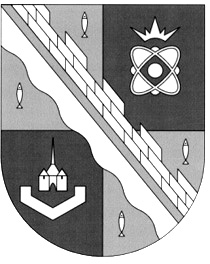 администрация МУНИЦИПАЛЬНОГО ОБРАЗОВАНИЯ                                        СОСНОВОБОРСКИЙ ГОРОДСКОЙ ОКРУГ  ЛЕНИНГРАДСКОЙ ОБЛАСТИпостановлениеот 09/08/2017 № 1846Об условиях приватизации муниципального имущества, расположенного по адресу: Ленинградская область, г.Сосновый Бор, Копорское шоссе, д.26, корп.8В соответствии с Федеральным законом от 21.12.2001 № 178-ФЗ                             «О приватизации государственного и муниципального имущества», и на основании решения совета депутатов муниципального образования Сосновоборский городской округ Ленинградской области от 20.07.2016 № 118 «О приватизации муниципального имущества и основных направлениях приватизации муниципального имущества на 2017-2019 годы» (с учётом изменений и дополнений), администрация Сосновоборского городского округа п о с т а н о в л я е т:1. Осуществить приватизацию муниципального имущества, включённого в состав казны муниципального образования Сосновоборский городской округ Ленинградской области расположенного по адресу: Ленинградская область, г.Сосновый Бор, Копорское шоссе, д.26, корп. 8 в составе:- 5083/14819 доли муниципального образования в праве общей долевой собственности: - на здание тарного склада общей площадью 1481,9 кв.м. (кадастровый номер: 47:15:0000000:14507);- на земельный участок площадью 3804 кв.м, кадастровый номер 47:15:0112004:29, (далее – Объект).Существующие обременения (ограничения) Объекта правами третьих лиц:  - не зарегистрированы.2. Определить:2.1. Способ приватизации: продажа муниципального имущества на аукционе, открытом по составу участников и по форме подачи предложений о цене.2.2. Начальную цену Объекта в размере 7 075 906 (Семь миллионов семьдесят пять тысяч девятьсот шесть) рублей.2.3.  Форма платежа: единовременная. 2.4. Срок оплаты денежных средств в счет цены продажи Объекта  -  не позднее 10 рабочих дней со дня заключения договора купли-продажи имущества.2.5. Срок продажи: III-IV квартал 2017 года.3. Комитету по управлению муниципальным имуществом администрации муниципального образования Сосновоборский городской округ Ленинградской области (далее – КУМИ Сосновоборского городского округа) (Михайлова Н.В.):3.1. Осуществить необходимые действия по реализации пунктов 1, 2 настоящего постановления.3.2. В своей работе руководствоваться Федеральным законом от 21.12.2001                   № 178-ФЗ «О приватизации государственного и муниципального имущества», а также Постановлением Правительства Российской Федерации от 12.08.2002 № 585                      «Об утверждении Положения об организации продажи государственного или муниципального имущества на аукционе и Положения об организации продажи находящихся в государственной или муниципальной собственности акций открытых акционерных обществ на специализированном аукционе».3.3. Заключить договор купли-продажи с победителем аукциона в течение            5 (пяти) рабочих дней с даты подведения итогов аукциона.4. Считать настоящее постановление решением об условиях приватизации Объекта.4.1. КУМИ Сосновоборского городского округа разместить настоящее постановление в течение 10 (десяти) дней со дня подписания, в открытом доступе на официальном сайте Российской Федерации в сети «Интернет» для размещения информации о проведении торгов www.torgi.gov.ru в разделе «Планирование приватизации»: приватизация муниципального имущества.5. Пресс-центру администрации (Арибжанов Р.М.) разместить настоящее постановление на официальном сайте Сосновоборского городского округа.6. Общему отделу администрации (Баскакова К.Л.) опубликовать информацию о принятии настоящего постановления в газете «Маяк».7. Настоящее постановление вступает в силу со дня подписания.  8. Контроль за исполнением настоящего постановления возложить на первого заместителя главы администрации Подрезова В.Е.Глава администрацииСосновоборского городского округа                                                             В.Б.СадовскийИсп.: Ю.В. Павлова 2-82-13; ЛЕ